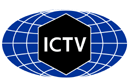 Part 1: TITLE, AUTHORS, APPROVALS, etcAuthor(s) and email address(es)Author(s) institutional address(es) (optional)Corresponding authorList the ICTV Study Group(s) that have seen this proposalICTV Study Group comments and response of proposerICTV Study Group votes on proposalAuthority to use the name of a living personSubmission datesICTV-EC comments and response of the proposerPart 3: TAXONOMIC PROPOSAL.Name of accompanying Excel moduleAbstractText of proposalSupporting evidence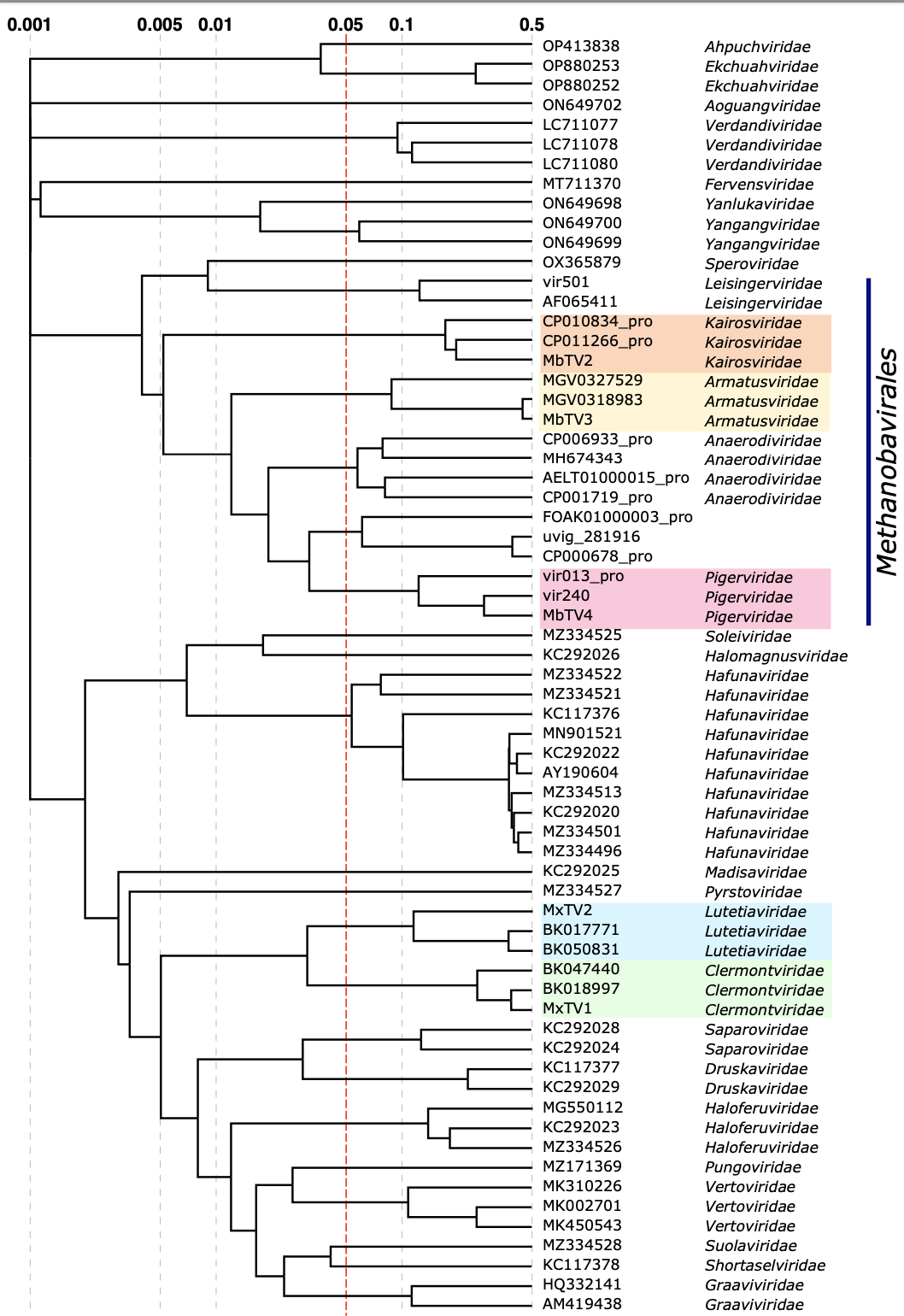 Figure 1A. The Viral Proteomic Tree (ViPTree) of archaeal tailed viruses. The tree is constructed using BIONJ based on all-versus-all genomic similarity matrix, and mid-point rooted. Branch lengths are log-scaled. The branch length for family-level demarcation is around 0.05. The five new families described in the proposal are highlighted with colored backgrounds.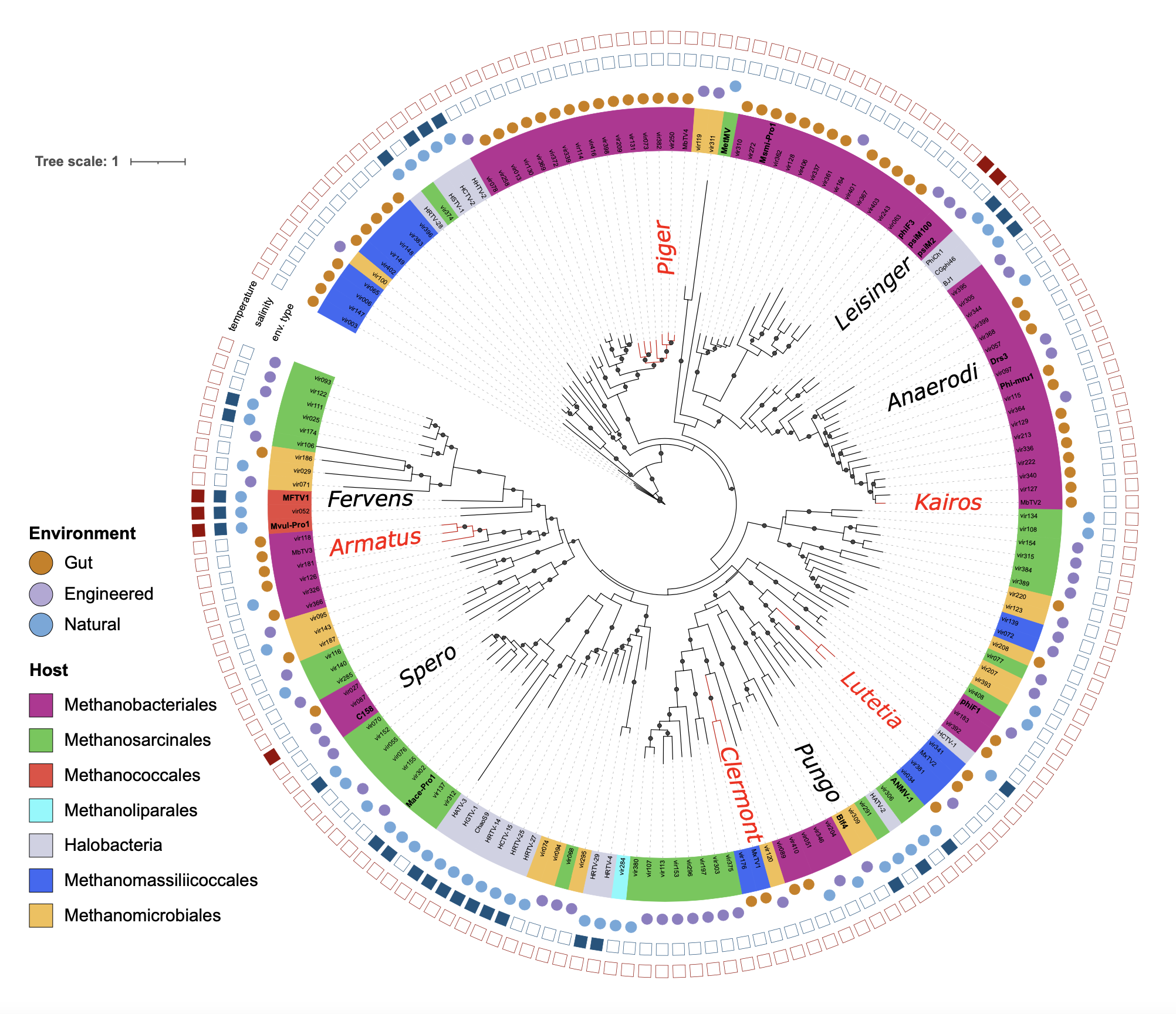 Figure 1B. Phylogenetic tree of archaeal tailed viruses based on the portal sequence. Branches with bootstrap support >0.9 are marked with dots. Colours of the leaves represent the host (at the level of order). Viral families are shown inside the annotation ring, proposed families are shown with red font. Protein sequences of portal proteins of 167 archaeal tailed viruses (identified in [1] and previously known viruses) were identified using Pfam hmm profiles search. Protein sequences were aligned with Promals3D and trimmed with trimal using the -gappyout option, leading to 351 amino acid positions. The phylogenetic tree was constructed by IQTree with –auto and fast bootstrap options (VT+F+R5 model was selected). The tree was visualized in itol.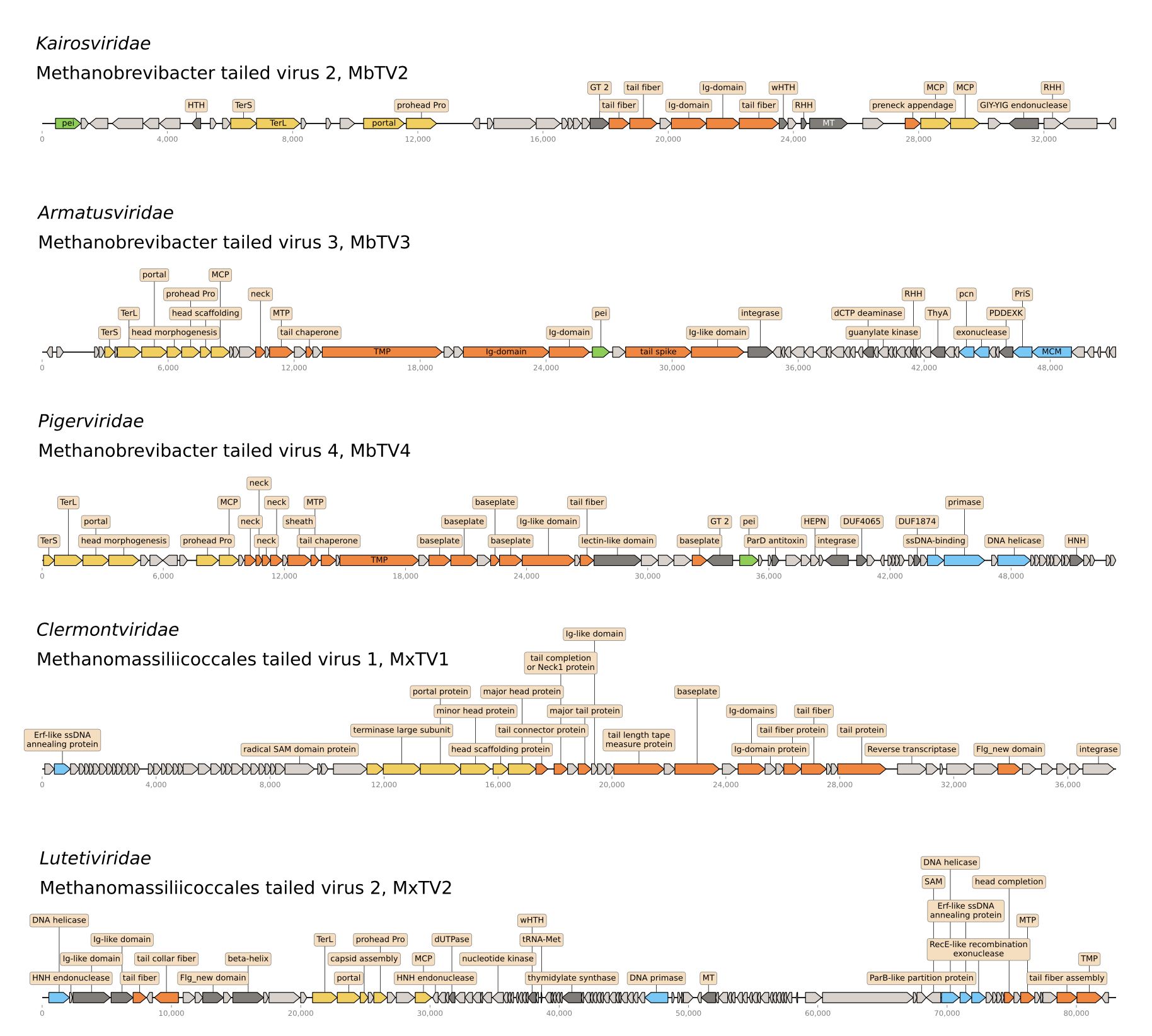 Figure 2. Genome maps of representative viruses. Head structural and assembly-related proteins are shown in yellow, tail proteins – in orange, replication protein – in blue, endolysin in green. TerS – terminase small subunit, TerL – terminase large subunit, MCP – major capsid protein, MTP – major tail protein, TMP – tail tape measure protein, pei – endolysin, GT 2 – glycosyltransferase family 2, Ig-domain – immunoglobulin-like domain.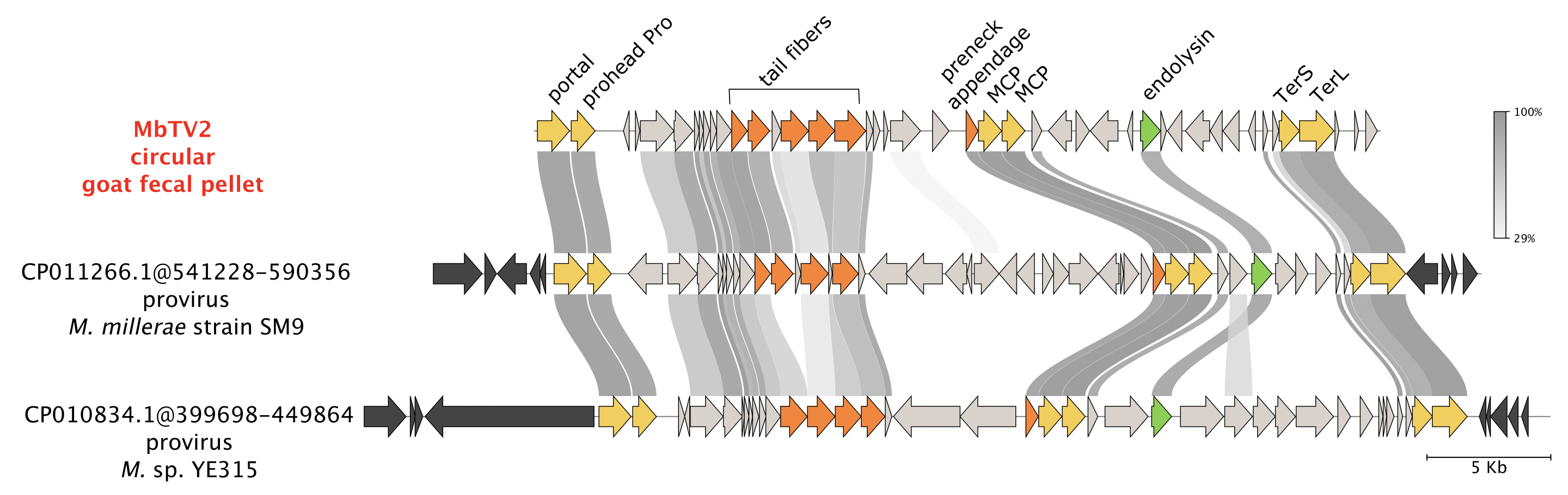 Figure 3. Kairosviridae: MbTV2 and two related proviruses. Head structural and assembly-related proteins are shown in yellow, tail proteins – in orange, endolysin in green. Host genes surrounding proviruses are in black.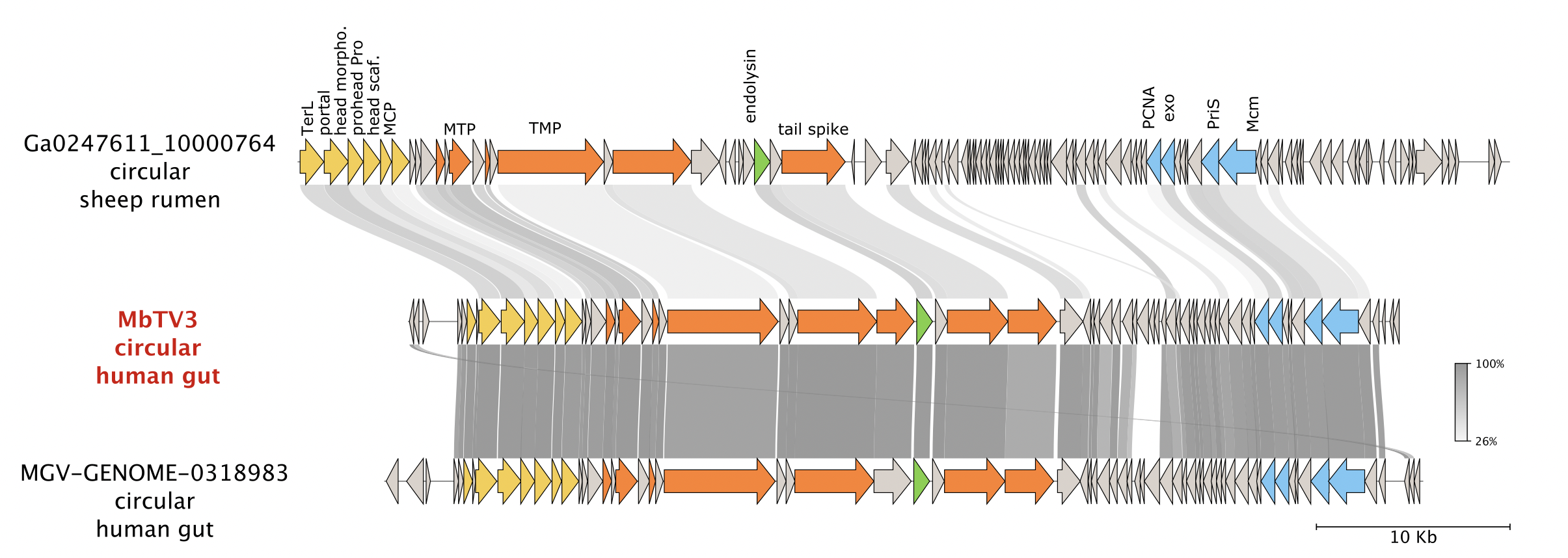 Figure 4. Armatusviridae: MbTV3 and two related viruses. Head structural and assembly-related proteins are shown in yellow, tail proteins – in orange, replication proteins – in blue, endolysin in green.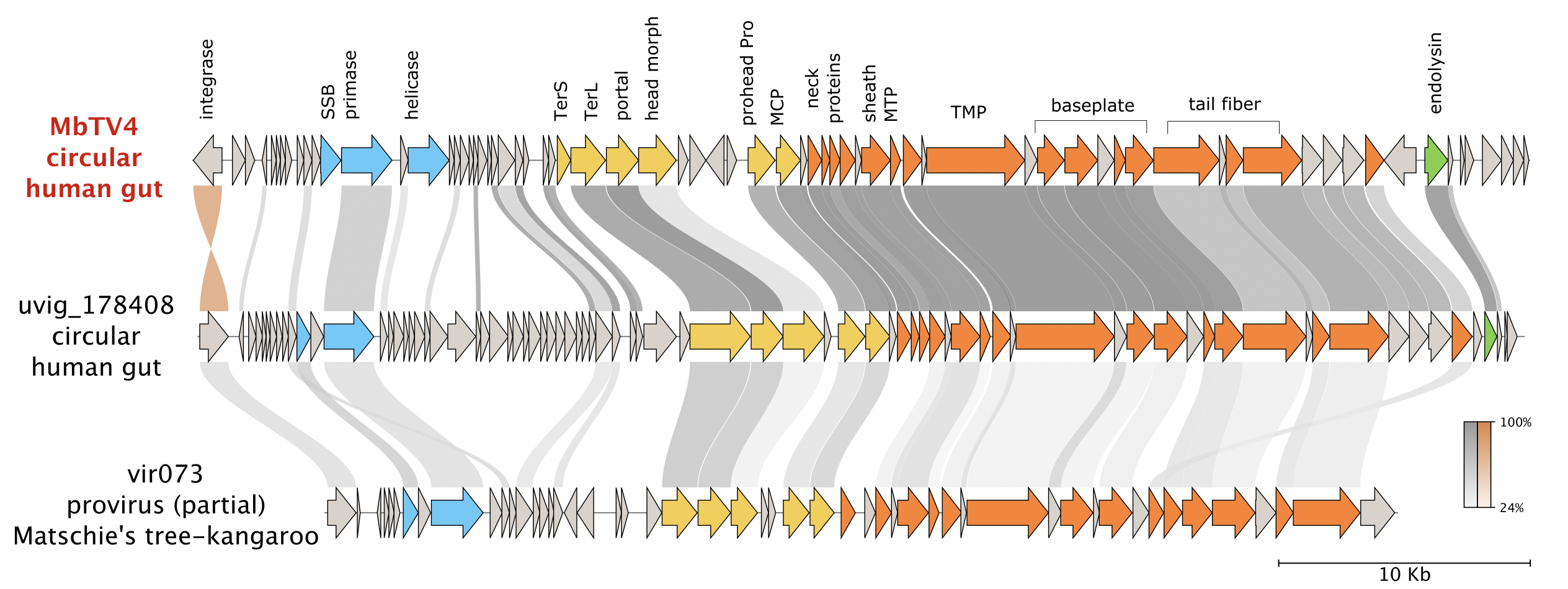 Figure 5. Pigerviridae: MbTV4 and related viruses and proviruses. Head structural and assembly-related proteins are shown in yellow, tail proteins – in orange, replication proteins – in blue, endolysin in green. Protein identity for the proteins from different strands is shown in brown.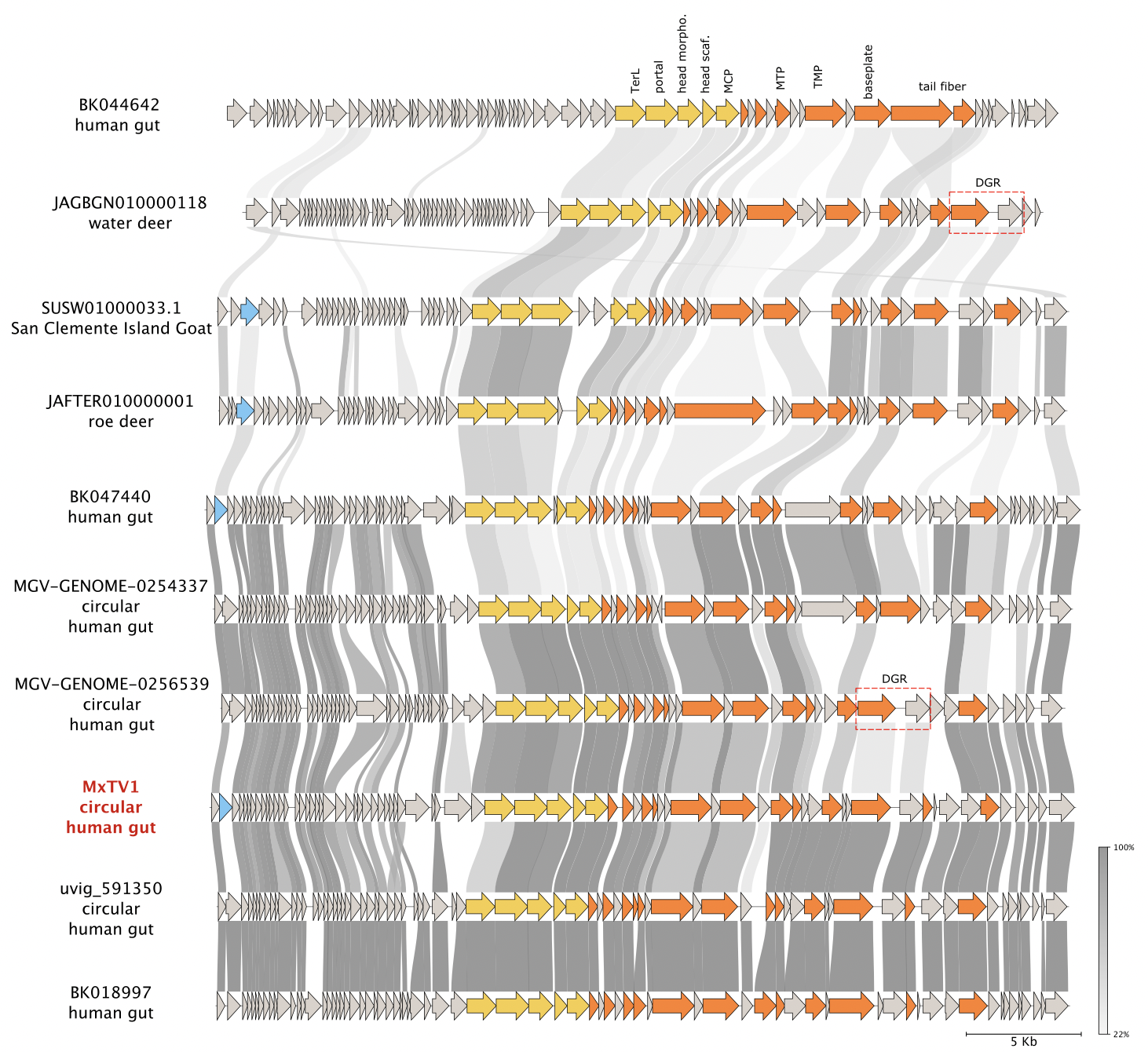 Figure 6. Clermontviridae: MxTV1 and related complete and almost complete viral sequences from human and animal gut. Head structural and assembly-related proteins are shown in yellow, tail proteins – in orange, replication protein – in blue.
Figure 7. Lutetiaviridae: MxTV2 and two almost complete viral sequences from the human gut. Head structural and assembly-related proteins are shown in yellow, tail proteins – in orange, replication protein – in blue. Protein identity for the proteins from different strands is shown in brown.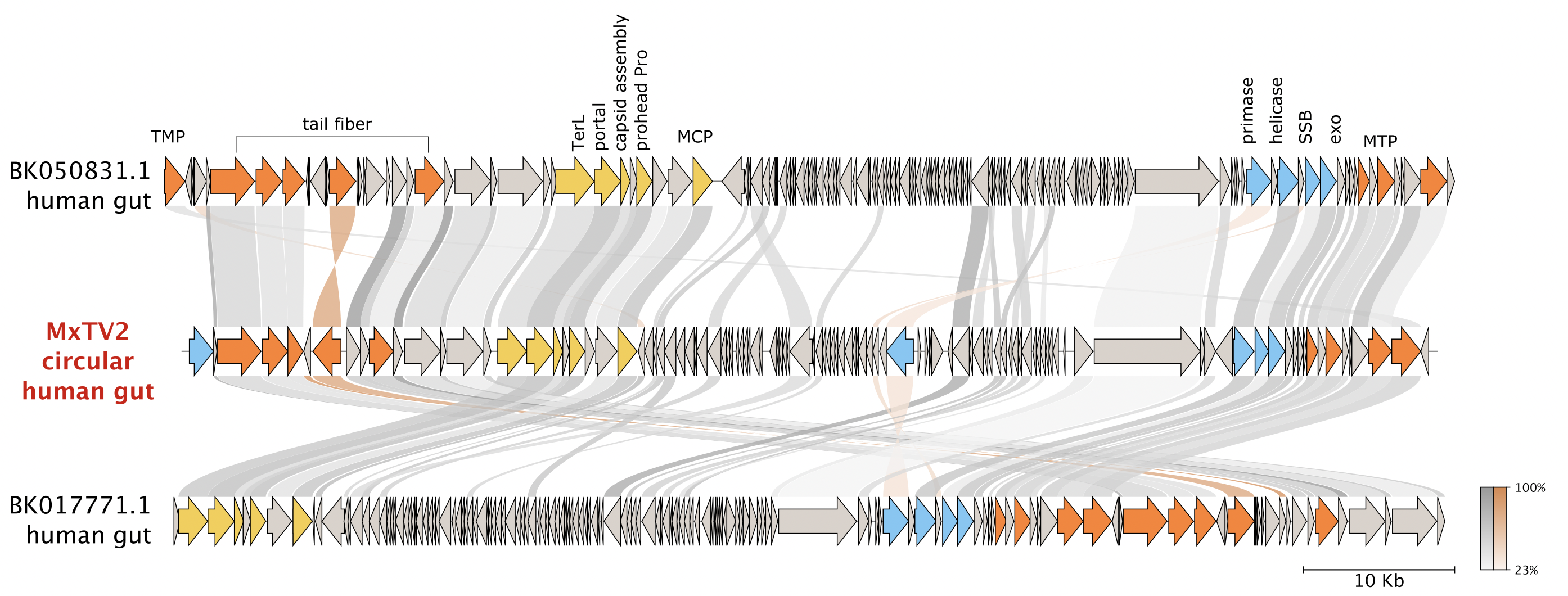 References[1] S. Medvedeva, G. Borrel, M. Krupovic, and S. Gribaldo. A global virome of methanogenic archaea highlights novel diversity and adaptations to the gut environment. Preprint. 10.21203/rs.3.rs-2539466/v1[2] Camarillo-Guerrero LF, Almeida A, Rangel-Pineros G, Finn RD, Lawley TD. Massive expansion of human gut bacteriophage diversity. Cell. 2021;184: 1098–1109.e9.[3] Nayfach S, Páez-Espino D, Call L, Low SJ, Sberro H, Ivanova NN, et al. Metagenomic compendium of 189,680 DNA viruses from the human gut microbiome. Nat Microbiol. 2021;6: 960–970.[4] Stewart RD, Auffret MD, Warr A, Walker AW, Roehe R, Watson M. Compendium of 4,941 rumen metagenome-assembled genomes for rumen microbiome biology and enzyme discovery. Nat Biotechnol. 2019;37: 953–961.[5] Tisza MJ, Buck CB. A catalog of tens of thousands of viruses from human metagenomes reveals hidden associations with chronic diseases. Proc Natl Acad Sci U S A. 2021;118. 10.1073/pnas.202320211Code assigned:2023.002AShort title: Create 5 new families for classification of viruses infecting methanogenic archaea found in gut environmentShort title: Create 5 new families for classification of viruses infecting methanogenic archaea found in gut environmentShort title: Create 5 new families for classification of viruses infecting methanogenic archaea found in gut environmentMedvedeva S, Borrel G, Krupovic M, Gribaldo S.sofia.medvedeva@pasteur.fr; guillaume.borrel@pasteur.fr; mart.krupovic@pasteur.fr; simonetta.gribaldo@pasteur.fr Sofia MedvedevaStudy GroupNumber of membersNumber of membersNumber of membersStudy GroupVotes supportVotes againstNo voteIs any taxon name used here derived from that of a living person (Y/N)NTaxon namePerson from whom the name is derivedPermission attached (Y/N)Date first submitted to SC ChairDate of this revision (if different to above)The GenBank accessions were not available during the EC meeting. Thus, the EC voted Ac for this proposal. This revised version contains the GenBank accessions for all new species. No other changes were requested.2023.002A.N.v1.Caudoviricetes_5nf.xlsxHere we propose five new families for classification of tailed viruses (class Caudoviricetes) infecting methanogenic archaea from the orders Methanobacteriales and Methanomassiliicoccales. These viruses were identified in metagenomic data of human and animal gut microbiomes. 